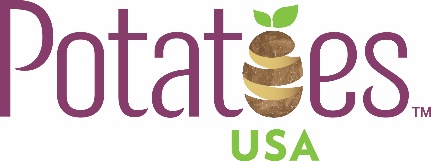 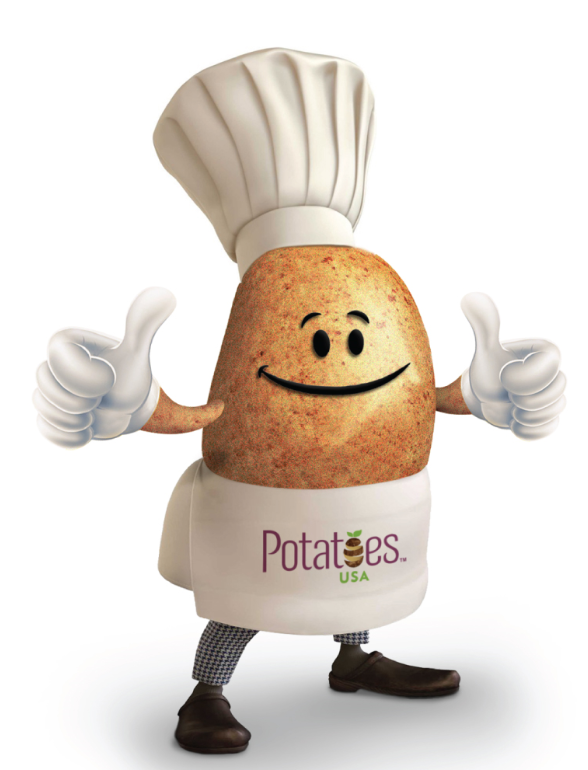 CARROT “CAKE” POTATO PERFORMANCE MUFFINS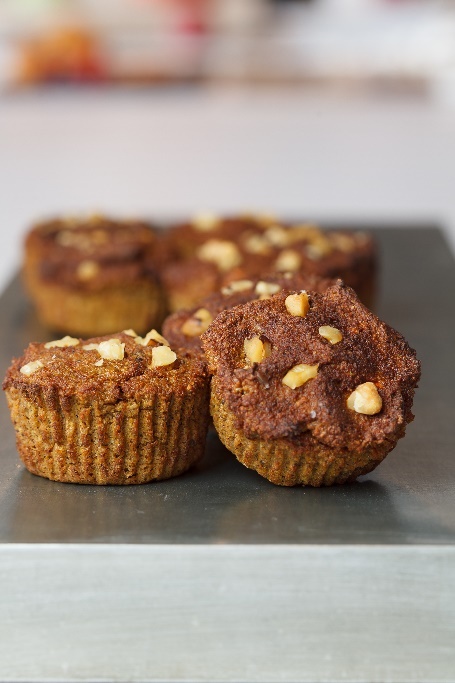 Description: A delicious spiced muffin using baked potato, cooked carrots, spices and nuts for a performance-oriented twist on classic carrot cake flavors.Recipe by: Potatoes USAWebsite Link: https://www.potatogoodness.com/recipes/carrot-cake-potato-performance-muffins/Prep Time: 10 minsCook Time: 25 minReady Time: 35minPotato Type: Russet potatoesServes: 9 muffinsPrep Method: BakedCourse: Appetizer, snackIngredients1 cup baked potato, cooled (russet potato with skin)1/2 cup sliced cooked carrots (about 2 medium carrots)1 banana, peeled3 eggs¼ cup coconut flour¼ cup coconut sugar2 Tablespoons coconut oil, melted1 teaspoon baking powder½ teaspoon baking soda1 teaspoon vanilla extract1 teaspoon cinnamon½ teaspoon nutmeg¼ teaspoon clovesPinch of sea saltOptional: ½ cup chopped walnuts or pecansOptional: ½ cup golden raisinsPreparationPreheat oven to 350°F.Put potato, carrots, banana and eggs into a blender or food processor. Blend until smooth.Pour into a bowl, and mix in remaining ingredients until just combined.Fold in nuts and raisins, if desired.Line a 12-cup muffin tin with paper liners and evenly pour batter into 9 of the cups.Bake for 20-25 minutes, or until a toothpick inserted into the center of a muffin comes out clean.Let the muffins cool completely before eating. Extra muffins can be stored in fridge for up to 5 days or in freezer for up to 3 months.  Thaw frozen muffins in fridge for a few hours before eating.Nutritionals Calories125Fat5gVitamin C5.2mgCarbohydrates17gFiber2.4gProtein3gPotassium236mg